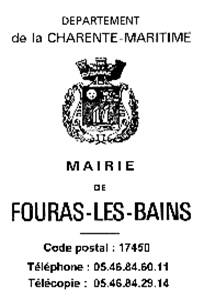 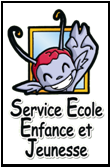 Fouras le 01 septembre 2018,Madame, Monsieur,Veuillez trouver ci-joint la nouvelle grille de tarifs applicable au 03 septembre 2018, en fonction de votre quotient familial ainsi que la nouvelle fiche sanitaire à rendre le plus tôt possible au SEEJ pour ceux qui ne l’on pas fait cet été.Nous vous rappelons que nous avons mis en place le prélèvement automatique.TARIFS POUR LES FAMILLES DU PEL(Fouras, Saint Laurent de la prée, Ile d’Aix et Breuil Magné)Le tarif adulte est de 5.87 €Nous vous prions d’agréer Madame, Monsieur, l’expression de nos salutations distinguées.Le responsable du SEEJChristian RichertSEEJTarifsQuotientsAPS matinAPS soir½ h du soir et du mercrediRepas scolaireRepas CL journée CL½journée CLAnnée scolaire 20162017Année scolaire 20162017A+  de 15012.02 €3.28€1.00 €2.98 €2.98 €12.30 €8.18 €Année scolaire 20162017A-1101 - 15001.98 €3.20 €0.97 €2.98 €2.98 €11.99 €7.98 €Année scolaire 20162017B901-11001.77 € 2.89 €0.88 €2.98 €2.98 €10.82 €7.21 €Année scolaire 20162017B-501-9001.73 € 2.81€0.85 €2.98 €2.98 €10.52 €7.01 €Année scolaire 20162017C-de 5000.96 €1.56 €0.48 €2.98 €2.98 €5.85 €3.90 €